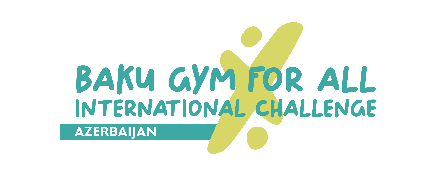 “Gimnastika hamı üçün” növü üzrə 2-ci Bakı Beynəlxalq “Challenge”-i1 VƏ 2 İYUN 2024-cü ilYarış cədvəli1 iyun / şənbə1 iyun / şənbə1 iyun / şənbə08:00 – 09:00Ustad dərsləriƏsas səhnə (Azərbaycan Dövlət Kukla Teatrının arxası), Bakı İdman Sarayının yanında, Bakı Kristal Zalının parklanma ərazisi09:00 – 09:30Komandaların ustad dərsləri ərazisindən əsas səhnəyə keçid09:30 – 13:30Rəsmi yoxlama məşqləriƏsas səhnə (Azərbaycan Dövlət Kukla Teatrının arxası)13:30-17:00Gənclər və İdman Nazirliyinin uşaq festivalıƏsas səhnə (Azərbaycan Dövlət Kukla Teatrının arxası)17:00 – 17:15Komandaların yürüşüBakı İdman Sarayı ərazisindən Azərbaycan Dövlət Kukla Teatrının arxasınadək17:15 – 17:30Açılış mərasimiƏsas səhnə (Azərbaycan Dövlət Kukla Teatrının arxası)17:30 – 21:00“Gimnastika hamı üçün” növü üzrə çıxışlarƏsas səhnə (Azərbaycan Dövlət Kukla Teatrının arxası)21:00 – 21:15ƏyləncəƏsas səhnə (Azərbaycan Dövlət Kukla Teatrının arxası)21:15 – 21:45Mükafatlandırma mərasimiƏsas səhnə (Azərbaycan Dövlət Kukla Teatrının arxası)2 iyun / bazar2 iyun / bazar2 iyun / bazar08:00 – 09:00Ustad dərsləriƏsas səhnə (Azərbaycan Dövlət Kukla Teatrının arxası), Bakı İdman Sarayının yanında, Bakı Kristal Zalının parklanma ərazisi16:45 - 17:00  Mükafatlandırma mərasimi (Nominasiyalar)Əsas səhnə (Azərbaycan Dövlət Kukla Teatrının arxası) 17:00 – 19:00Qala şouƏsas səhnə (Azərbaycan Dövlət Kukla Teatrının arxası)